Введение.Назначение документаОсновная цель данного документа заключается в формировании у заказчика и исполнителя прозрачной картины выполняемых работ по внедрению и локализации «ИРЦ ЖКХ» Регион, и определения стоимости выполнения работ, наполнения системы.Первичное наполнение системы включает в себя введение данных о зданиях и помещениях, приборах учёта, введение лицевых счетов и связывание их с соответствующими помещениями, назначение оказываемых услуг для помещений. На данном этапе осуществлена сборка конфигурации и организация доступов в систему. АудиторияДокумент предназначен для ознакомления бизнес-заказчиками, коммерческими директорами и менеджерами по развитию бизнеса.Бизнес-заказчик должен определить какие из предложенных сервисов и функций необходимы ему для полной автоматизации взаиморасчетов между участниками ЖКУ на предполагаемой территории внедрения.Коммерческие директора и менеджеры по развитию бизнеса должны сформировать коммерческое предложение на основе выделенных бизнес-заказчиком сервисов и функций.Термины и определения:Вопросы к заказчикуЕИРЦЕдиный Информационно–расчетный ЦентрЖКУЖилищно-коммунальные услугиЖКХЖилищно-коммунальное хозяйствоТСЖТоварищество собственников жильяЖЭУЖилищно –эксплуатационный участокЛСЛицевой счет квартиросъемщикаРегиональный порталАвтоматизированная система информирования граждан и раскрытия отчетности согласно ПП РФ №731УКУправляющая компанияУЭКУниверсальная Электронная КартаИнтеграторКомпания, осуществляющая централизованный расчет услуг ЖКХРЦРасчетный центрЦОДЦентр обработки данныхЕПДЕдиный платежный документ3d-secureGротокол, который используется как дополнительный уровень безопасности для онлайн-кредитных и дебетовых карт, двухфакторной аутентификации пользователя.АРМИнтерфейс системы - «Автоматизированное рабочее место» пользователя в системе, отображается с разделением прав доступа и ролей.SaaSПрограммное обеспечение как услуга — это выгодная альтернатива приобретению программного обеспечения. SaaS позволяет получать программное обеспечение как услугу, а не покупать дорогостоящие лицензионные программы. Поставщики услуги, совместно с разработчиками SaaS приложений берут на себя разработку программ, их размещение на виртуальной площадке (облаке), внедрение, обновление, техническую поддержку, а заказчик оплачивает только доступ к этому приложению через Интернет. Таким образом, в отличие от обычной схемы приобретения лицензионного программного обеспечения, заказчик платит только за услугу (право пользования данной программой), то есть только за то, что ему необходимо...."PaaSПлатформа как услуга (PaaS, англ. Platform-as-a-Service) — модель, когда потребителю предоставляется возможность использования облачной инфраструктуры для размещения базового программного обеспечения для последующего размещения на нём новых или существующих приложений (собственных, разработанных на заказ или приобретённых тиражируемых приложений). В состав таких платформ входят инструментальные средства создания, тестирования и выполнения прикладного программного обеспечения — системы управления базами данных, связующее программное обеспечение, среды исполнения языков программирования — предоставляемые облачным провайдером.Контроль и управление основной физической и виртуальной инфраструктурой облака, в том числе сети, серверов, операционных систем, хранения осуществляется облачным провайдером, за исключением разработанных или установленных приложений, а также, по возможности, параметров конфигурации среды (платформы).IaaSИнфраструктура как услуга (IaaS, англ. IaaSorInfrastructure-as-a-Service) предоставляется как возможность использования облачной инфраструктуры для самостоятельного управления ресурсами обработки, хранения, сетей и другими фундаментальными вычислительными ресурсами, например, потребитель может устанавливать и запускать произвольное программное обеспечение, которое может включать в себя операционные системы, платформенное и прикладное программное обеспечение. Потребитель может контролировать операционные системы, виртуальные системы хранения данных и установленные приложения, а также ограниченный контроль набора доступных сервисов (например, межсетевой экран, DNS). Контроль и управление основной физической и виртуальной инфраструктурой облака, в том числе сети, серверов, типов используемых операционных систем, систем хранения осуществляется облачным провайдером.«Виртуальный офис»Доступная через интернет мультигруппная многопользовательская среда для автоматизации бизнес процессов с централизованным управлением доступом участников и легкой, интуитивно понятной структурой организации, не требующая особых навыков от пользователей и администратора«Виртуальный ИРЦ»Виртуальный "ИРЦ" - это современное комплексное ИТ-решение, предназначенное для автоматизации информационно-расчетных процессов для всех участников отрасли в режиме реального времени.Является основой для конфигурирования любых информационно-расчетных процессов.№ п/пВопросыНужное отметить Хили прокомментироватьДанные о территории внедренияДанные о территории внедренияДанные о территории внедренияКоличество интегрируемых каналов приёма платежей (перечислите)До 10:Эквайринг – СБ РФ, Терминалы NETplat, QIWI, Сбербанк России, Почта России.Какое количество интерфейсов к внешним источникам платежей надо поддержать(перечислите)До 10: см. вышеКоличество доп. офисов обслуживаемых в системеДо 10Количество доп.участков(жэу, паспортных столов)До 5Количество зданийДо 2000Количество лицевых счетовДо 20 000Количество пользователей, работающих с биллингом( Директоров, бухгалтеров, инженеров, паспортистов, ….)До 100Количество поставщиков услуг (ресурсов) отрасли ЖКХ.1Необходимость учета недвижимости находящейся в коммерческой эксплуатации. Учет взаимоотношений «собственник – арендатор – арендодатель», распространяется на «Деловые и Бизнес центры», стоянки автотранспорта, рынки, любую другую недвижимость в зданиях жилого и нежилого фонда.(Дополнительный доходный сервис, может быть внедрен следующим этапом)НетКоличество муниципальных образований(деление по территориальному принципу)До 5Необходимость учета начислений и платежей в других сферах услуг, - образование, транспорт, (такие как: за обучение, питание, проезд в транспорте, )НетКоличество поставщиков услуг  других сферах.НетНагрузка системыНагрузка системыНагрузка системыПланируемое количество ЛСпервый годДо 20 000 через 3 годаДо 1 000 000 через 5 летЦОДЦОДЦОДЕсть ли свой центр обработки данныхНетНеобходима ли организация регионального ЦОД с нуляНетЕсть ли в регионе поставщики услуг «IaaS»НетЕсть ли в регионе поставщики услуг «PaaS»НетНеобходимо ли включать в поставку лицензии и оборудование третьих лицНетНаполнение системыНаполнение системыНаполнение системыВ каком виде хранятся исходные данные (базы данных 1С; формат dbf, csv, …бумажный носитель(перечислите))У заказчика сервиса Формат 1С,У других участников встречается «само писанная» зверюшка, и 1С версий 7.х…Есть ли специалисты, способные выгрузить данные в нужном формате.ДаНужен ли перенос данных за прошедшие периоды.Могут быть временные промежутки 6 месяцев, 3 года, и более. Укажите срок.(необходимо для формирования аналитики при работе с должниками и взаиморасчетами переданного жилого фонда и другой недвижимости от других расчетных центров и УК)Да, 3 годаИспользуется ли штрих-кодирование в квитанциях на оплату услугДвухмерный штрих кодНужна ли разработка дополнительных форм квитанций и счетов на оплату услуг(в системе присутствуют стандартные формы рекомендуемые или утвержденные законодательством)ДаИнтеграция с другими Автоматизированными системамиИнтеграция с другими Автоматизированными системамиИнтеграция с другими Автоматизированными системамиС какими платёжными системами необходимо интегрироваться?(перечислите)Сбербанк, NetPlat, QIWI.С какими социальными службами необходимо интегрироваться?(перечислите)Выгрузка в соцзащитуС какими информационными системами необходимо интегрироваться? (перечислите)ГИС ЖКХ.С какими бухгалтерскими системами необходимо интегрироваться?(перечислите)Бухгалтерия 1СНужна ли интеграция с ККМ и другими периферийными устройствами?ДаКакими кассовыми аппаратами владеет заказчик и потенциальные участники?ШтрихСпособы обучения сотрудниковСпособы обучения сотрудниковСпособы обучения сотрудниковОбучение мастер-группыXОбучение сотрудников с отрывом от производстваОбучение сотрудников без отрыва от производстваXКонсультационная поддержкаКонсультационная поддержкаКонсультационная поддержкаПервая линия консультационной поддержки(обеспечивается разработчиками системы и персоналом поставщиками PaaS, SaaS. В зависимости от предмета вопроса)XВторая линия консультационной поддержки(Консультационная поддержка конкретных потребителей (граждан) по вопросам работы сервисов, доступа в личный кабинет, юридического характера. Может быть организованна за рамками проекта).-ЛокализацияЛокализацияЛокализацияЕсть ли свои правила/приоритеты расщепления платежейнетПеречислите существующие проблемные места во взаиморасчетах на планируемой территорииПосле внедрения системы в эксплуатацию, могут возникнуть проблемы по добавлению новых данных в процессе объединения муниципальных образований в единый городской округНеобходимо ли отдельное ведение учета остатков (переплат) на счетах конечных потребителейТребования могут различаться в зависимости от регионаНеобходимо ли выделить отдельной строкой, услуги начислений и взаиморасчетов в ЕПД потребителя ЖКУ. (стоимость услуг расчетного центра)НетНеобходимо ли выделить отдельной строкой, услуги автоматизации взаиморасчетов в ЕПД потребителя ЖКУ. (стоимость услуг поставщиков сервисов)НетСостав «Информационной системы»Состав «Информационной системы»Состав «Информационной системы»Внешний портал предприятия - сайт( создание с нуля или интеграция с ним)XВнутренний портала предприятия (доступная для участников интерактивная социально - деловая сеть)( создание с нуля или интеграция с ним)XСистема управления делопроизводством
«Виртуальный офис»(Адресная книга, корпоративные сообщения с контролем прочтения, файловое хранилище, управление организационной структурой предприятия, система управления проектами, автоматизация работы менеджеров)Система взаиморасчетов «ИРЦ ЖКХ» Регион, доп. функции(Расчет и начисление членских взносов, заработанной платы, периодические и разовые начисления контрагентам, учет взаиморасчетов, формирование налоговой отчетности.)Поставщик ресурсов «Водоканал»БезопасностьБезопасностьБезопасностьКакие системы сетевой безопасности предпочитаете использоватьSSLКакие системы авторизации сотрудников предполагаете использовать(логин – пароль,  технология 3d-secure, ЕСИА)?Логин-парольКакие системы авторизации потребителей ЖКУ предполагаете использовать(логин – пароль,  технология 3d-secure, ЕСИА)?Логин-парольИмеется ли сертифицированные ФСТЭК рабочие места для работы с паспортным и регистрационным учетом паспортистов?НетИсполнитель:Заказчик:Директор ООО «ПАФЭС»Директор МУП «Водоканал» г. N-ск _____________ К.С. Нечушкин _____________ М.М. Мишин    М.П. М.П.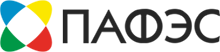 